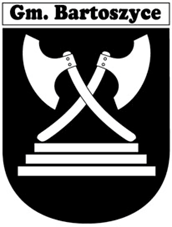 KARTA OCENY W KONKURSIE„CZYSTA I ESTETYCZNA GMINA BARTOSZYCE 2023”kategoria konkursu:CZYSTA I ESTETYCZNA POSESJANazwa wsi: …………………………………………………….…………………………………….…………….…..Imię i nazwisko właściciela posesji: …………………………………………………………………………Numer posesji: …………………………………..Data lustracji: …………….………………………Oceny dokonała komisja konkursowa w składzie:	Imię i nazwisko	podpis……………………………. …………………..……………………………. …………………..……………………………. …………………..……………………………. …………………..Lp.Elementy składowe ocenyMaksymalna ilość punktówZdobyta punktacjaZdobyta punktacja1.Wygląd otoczenia budynków, estetyka posesji (porządek obejść)102.Stan ogrodzeń posesji103.Oznakowanie budynków, stan tablic informacyjnych104.Estetyka terenu wokół posesji105.Ukwiecenie terenu posesji106.Nasadzenie drzew i krzewów wieloletnich107.Kreatywność w wykorzystaniu terenu108.Wkład artystyczny w dekorację posesji109.Ogólny wyraz artystyczny10SUMA PUNKTÓWSUMA PUNKTÓWSUMA PUNKTÓWSUMA PUNKTÓW